FCCLA Planning Process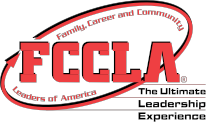 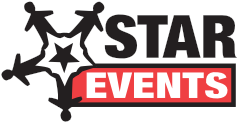 Summary Page IDENTIFY CONCERNSOur main concern for creating this chapter website is that the format of ROWVA FCCLA’s previous chapter website made it difficult to update the website’s information and there were navigation issues. SET A GOALOur goal is to create a website that can have information added in an easier way so it can stay up to date. We want the website to be easy to navigate for anyone that is viewing it, so they can easily locate information about upcoming events whenever they need to.FORM A PLAN (WHO, WHAT, WHEN, WHERE, HOW, COST, RESOURCES, AND EVALUATION)Angel Rohrig created a new website for the ROWVA FCCLA chapter. Allison Chasteen later joined the project and provided suggestions for how to better the website. Angel began working on the website in July 2015 and they continued working on it through January 2016. The website was worked on at home and during free time at school. A free website was used on a laptop at home or computers provided by the school, so this project did not cost us anything. During the time working on this project, we used many resources, such as the state and national FCCLA websites, school personnel, ROWVA FCCLA members, my ROWVA FCCLA advisor, Angel’s parents, Weebly, Google, FCCLA paperwork, and many pictures that were taken throughout the years. This project ended up being a lot more complicated than we had anticipated, but we learned many new skills that will help us later on. We learned a lot about people skills, time management, and organization throughout working on this project.ACTWe were able to create a website using Weebly. The website was worked on mostly at home, but it was also worked on during free times at school. The website continued to be updated based on suggestions that were made. The website now contains updated information about our chapter, dates for upcoming events, information about state and national FCCLA, and many pictures from ROWVA FCCLA chapter activities.FOLLOW UPIf we could go back and change one thing about this project, it would have been helpful to keep working on the website and updating it a little at a time, instead of mostly working on it a lot at the beginning and then at the end. We learned a lot about organization when new information and pictures needed to be found and added to the website. We also learned about problem solving, especially when it comes to technological issues. In the end, it was worth all the hard work to provide a much needed, new website for our FCCLA chapter.